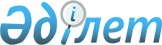 О внесении изменений в постановление акимата города Балхаш от 19 июня 2014 года № 26/05 "О дополнительном перечне целевых групп"
					
			Утративший силу
			
			
		
					Постановление акимата города Балхаш Карагандинской области от 5 ноября 2014 года № 45/02. Зарегистрировано Департаментом юстиции Карагандинской области 2 декабря 2014 года № 2836. Утратило силу постановлением акимата города Балхаша Карагандинской области от 12 мая 2016 года N 18/02      Сноска. Утратило силу постановлением акимата города Балхаша Карагандинской области от 12.05.2016 N 18/02.

      Руководствуясь  статьей 31 Закона Республики Казахстан от 23 января 2001 года "О местном государственном управлении и самоуправлении в Республике Казахстан",  статьей 5 Закона Республики Казахстан от 23 января 2001 года "О занятости населения", в целях оказания социальной поддержки безработным гражданам, относящимся к целевым группам, акимат города Балхаш ПОСТАНОВЛЯЕТ:

      1. В  постановление акимата города Балхаш № 26/05 от 19 июня 2014 года "О дополнительном перечне целевых групп" (зарегистрировано в Реестре государственной регистрации нормативных правовых актов за № 2683, опубликован в газетах "Балқаш өңірі" № 76-77 (12183) и "Северное Прибалхашье" № 75-76 (1254) от 18 июля 2014 года) внести следующее изменение:

       пункт 2 на русском языке изложить в следующей редакции:

      "2. Признать утратившим силу постановление акимата города Балхаш от 11 апреля 2013 года № 13/04 "О дополнительном перечне целевых групп" (регистрационный номер в реестре государственной регистрации нормативных правовых актов № 2321, опубликован в газетах "Балқаш өңірі" № 50 (12013) и "Северное Прибалхашье" № 49 (1086) от 15 мая 2013 года).".

      2. Контроль за исполнением данного постановления возложить на заместителя акима города Балхаш Жаксылыкову Саягуль Жаксылыковну.

      3. Настоящее постановление вводится в действие после его первого официального опубликования.


					© 2012. РГП на ПХВ «Институт законодательства и правовой информации Республики Казахстан» Министерства юстиции Республики Казахстан
				Аким города Балхаш

А. Райымбеков

